Het Laatste Nieuws - 29-03-2012Ajuinboer Jean-Marie Heyman heeft 1.000 euro geschonken aan goede doelen in Aalst. Het geld verzamelde hij door de verkoop van houten ajuintje in de carnavalsstoet. Een ajuintje kostte 5 euro en er werden er 250 verkocht. Zowel De Horizon als Levensvreugde in Aalst kregen 500 euro. De Ajuinboer knoopte aan met een oude traditie waarmee de eerste Ajuinboer Albert Verbestel was gestart. "Het is de bedoeling om een Ajuingilde op te richten die Aalst positief in de kijker zet. Op de Topdag organiseert die gilde een wedstrijd voor het beste recept voor ajuinsoep en op de markt in Brussel zullen we Aalsterse streekproducten verkopen", klonk het bij Jean-Marie. (RLA)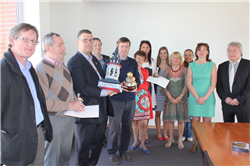 